Здравствуйте, ребята!Работаем с параграфами «Генетическое определение пола», «Изменчивость» и «Виды мутаций». Выписываем определения, составляем схемы в тетради. ФОТОГРАФИРУЕМ, ОТПРАВЛЯЕМ НА ПОЧТУЧто проверяю в тетради:1) Определения: Аутосомы, Половые хромосомы, Гомогаметный пол, Гетерогаметный пол, Изменчивость, Норма реакции; Модификационная, наследственная, комбинативная. мутационная изменчивость; Полиплоидия.2) Схема «Изменчивость» (подробная)3) Схема «Виды мутаций» (подробная)В помощь учебник или Ургок РЭШ https://resh.edu.ru/subject/lesson/5387/start/17435/Желаю удачи!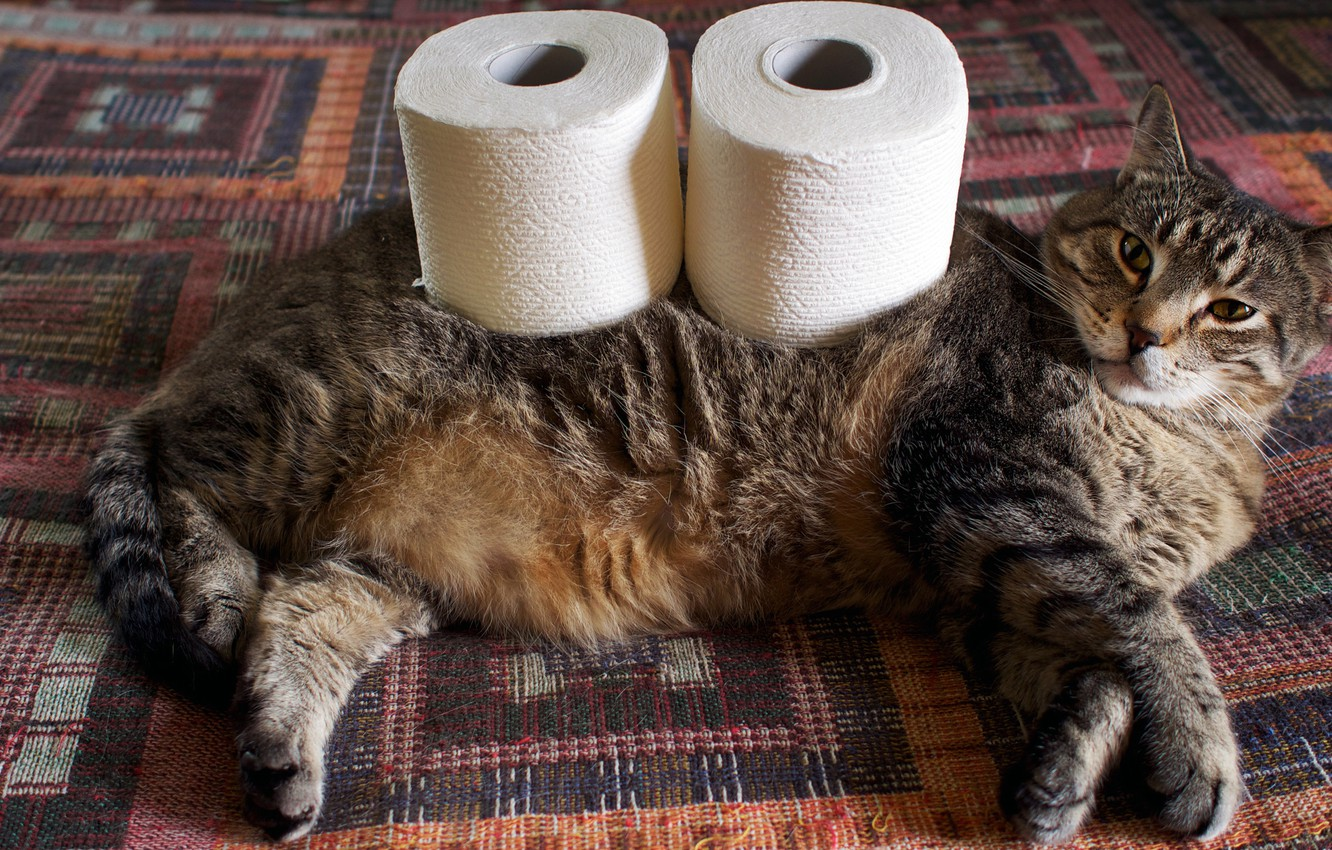 